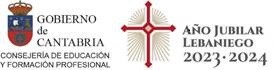 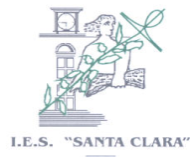 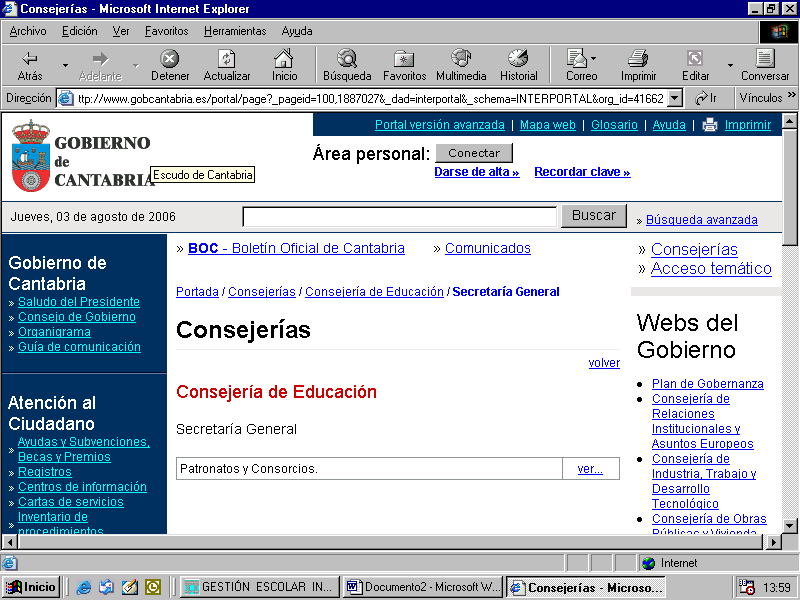 1) INSTRUCCIONES Y DOCUMENTACIÓN QUE DEBEN ENTREGAR TODOS LOS ALUMNOS:- Rellenad todos los datos con LETRAS MAYÚSCULAS.- Fotocopia del DNI o documento identificativo (si se matricula por primera vez o no se aportó el curso anterior).- Resguardo del ingreso del seguro escolar: todos los alumnos/as menores de 28 años, excepto de 1º y 2º de eso, deberán hacer transferencia bancaria por importe de 1,12 €, en la siguiente cuenta del Banco Santander:2)ADEMÁS, LOS ALUMNOS NUEVOS DEBEN APORTAR:-CERTIFICADO NOTAS de 1º de Bachillerato (Fotocopia y original)-SI REPITE CURSO: Certificado de notas de 1º y 2º de bachillerato.-Foto de carnet: si se desea actualizar la que existe en la plataforma Yedra. (Con nombres y apellidos en el dorso)USO DE IMÁGENES: Sí /NO (RODEE una opción) autorizo el uso por parte del centro de la imagen de mi hijo/a durante el desarrollo de actividades académicas. El IES Santa Clara no utilizará estas imágenes con fines comerciales o publicitarios.Santander, ___   de _______________de 2023                                                                   Firma del solicitanteQuedo enterado/a de que esta inscripción está condicionada a la comprobación de los datos de cuya veracidad me responsabilizo.RESGUARDO MATRÍCULA I.E.S. SANTA CLARA – CURSO 2023/2024*LA ELECCIÓN DE MATERIAS ESTÁ SUPEDITADA A LAS POSIBILIDADES ORGANIZATIVAS DEL CENTRO¿Es la primera vez que se matricula en este Centro?ELECCIÓN DE ASIGNATURAS:*LA ELECCIÓN DE MATERIAS ESTÁ SUPEDITADA A LAS POSIBILIDADES ORGANIZATIVAS DEL CENTROLos datos recogidos en este impreso serán utilizados únicamente con fines académicos. La Consejería de Educación no utilizará estos datos con fines comerciales o publicitarios.2º BACHILLERATOGENERALSELLO DEL CENTRODNI/PasaporteAPELLIDOS Y NOMBREAPELLIDOS Y NOMBREAPELLIDOS Y NOMBREAPELLIDOS Y NOMBRENACIONALIDADTfno.:Tfno.:Madre:Madre:Madre:Madre:Madre:Madre:Madre:Madre:FECHA DE NACIMIENTOFECHA DE NACIMIENTOFECHA DE NACIMIENTOFECHA DE NACIMIENTONACIONALIDADTfno.:Tfno.:Padre:Padre:Padre:Padre:Padre:Padre:Padre:Padre:FECHA DE NACIMIENTOFECHA DE NACIMIENTOFECHA DE NACIMIENTOFECHA DE NACIMIENTOCORREO ELECTRÓNICOSEXO: V  □     M □SEXO: V  □     M □SEXO: V  □     M □PAíSNACIMIENTOPAíSNACIMIENTOPAíSNACIMIENTOPAíSNACIMIENTOPROVINCIA NACIMIENTOMUNICIPIONACIMIENTOMUNICIPIONACIMIENTOMUNICIPIONACIMIENTOMUNICIPIONACIMIENTOLOCALIDAD NACIMIENTOLOCALIDAD NACIMIENTODOMICILIO DEL ALUMNOCÓDIGO POSTALCÓDIGO POSTALCÓDIGO POSTALPROVINCIAMUNICIPIOMUNICIPIOMUNICIPIOMUNICIPIOMUNICIPIOLOCALIDADLOCALIDADLOCALIDADAPELLIDOS Y NOMBRE DEL PADRE O TUTOR:APELLIDOS Y NOMBRE DEL PADRE O TUTOR:D.N.I.D.N.I.D.N.I.D.N.I.APELLIDOS Y NOMBRE DE LA MADRE O TUTORA:APELLIDOS Y NOMBRE DE LA MADRE O TUTORA:D.N.I.D.N.I.D.N.I.D.N.I.Nº DE CUENTA: ES25/0075/0145/9506/0190/7786ORDENANTE: NOMBRE Y APELLIDOS DEL ALUMNO/ANOMBRE Y APELLIDOS DEL ALUMNO/A:NOMBRE Y APELLIDOS DEL ALUMNO/A:D.N.I.SELLO DEL CENTROCURSO EN EL QUE SE MATRICULA:2º BACHILLERATO  GENERALCURSO EN EL QUE SE MATRICULA:2º BACHILLERATO  GENERALCURSO EN EL QUE SE MATRICULA:2º BACHILLERATO  GENERALSELLO DEL CENTROAPELLIDOS:NOMBRE:DNI:Sí      Curso y Centro en el que estuvo matriculado en el curso anterior: No    Curso en el que estuvo matriculado en el curso anterior:ASIGNATURAS PENDIENTES DE 1º DE BACHILLERATO:1.- MATERIAS COMUNES: INGLÉS, LENGUA CASTELLANA Y LITª, Hª DE ESPAÑA, Hº DE LA FILOSOFÍA2.-MATERIAS DE MODALIDAD OBLIGATORIAS:  CIENCIAS GENERALES Y MOVIMIENTOS CULTURALES Y ARTISTICOS3º.- MATERIAS DE MODALIDAD:  SE CURSARÁ UNA, numerad por orden de preferencia  GEOGRAFÍA  LATÍN II (1)  EMPRESA Y DISEÑO DE MODELO DE NEGOCIOS  TECNOLOGÍA E INGENIERÍA II (2)  BIOLOGÍA II (3)Para cursar en 2º latín II se debe haber cursado en 1º de bachillerato latín I  Para cursar en 2º tecnología e ingeniería se debe haber cursado tecnología e ingeniería I      Para cursar biología II se debe haber cursado biología I4º.  MATERIAS OPTATIVAS:  SE CURSARÁ UNA, numerad por orden de preferencia  ALEMÁN   FRANCÉS   FAG   Hª DE LA MÚSICA Y LA DANZA PSICOLOGÍA  MATERIA DE  MODALIDAD NO ESCOGIDA PREVIAMENTE, escribid la materia elegida